Clinical Pharmacist Gender and Physician Acceptance of Antibiotic Stewardship Recommendations: A Retrospective Analysis of the Reducing Overuse of Antibiotics at Discharge Home InterventionValerie M. Vaughn, Daniel L. Giesler, Daraoun Mashrah, Adamo Brancaccio, Katie Sandison, Emily S. Spivak, Julia E. Szymczak, Chaorong Wu, Jennifer K. Horowitz, Linda Bashra, Adam L. HersheFigure 1. ROAD Home Intervention Pocket Card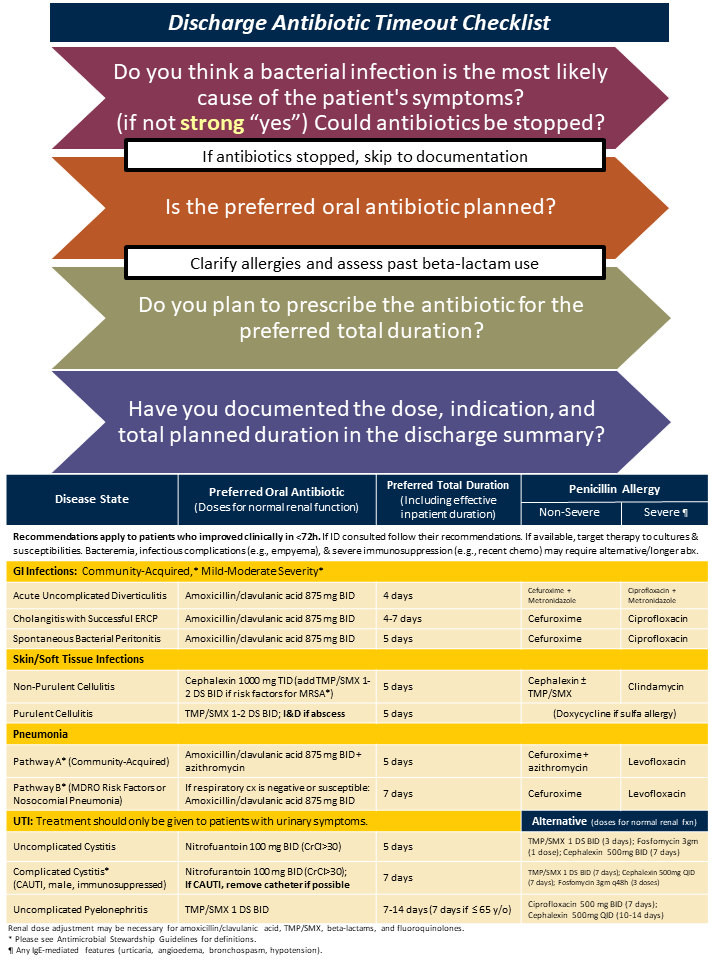 STROBE Statement—checklist of items that should be included in reports of observational studies*Give information separately for cases and controls in case-control studies and, if applicable, for exposed and unexposed groups in cohort and cross-sectional studies.Note: An Explanation and Elaboration article discusses each checklist item and gives methodological background and published examples of transparent reporting. The STROBE checklist is best used in conjunction with this article (freely available on the Web sites of PLoS Medicine at http://www.plosmedicine.org/, Annals of Internal Medicine at http://www.annals.org/, and Epidemiology at http://www.epidem.com/). Information on the STROBE Initiative is available at www.-statement.org.Definition of sex, race, ethnicityPATIENT GENDERInstructions: Review the medical record to determine the gender of the patient.This is a required field and the form cannot be submitted without an entry in this field.Select one of the following:“Male” if the patient is categorized as a man in the medical record.“Female” if the patient is categorized as a woman in the medical record.“Unknown” if the patient’s gender is unknown.RACEInstructions: Review the medical record to determine the patient’s race.Select one of the following:“American Indian or Alaskan Native” if patient demographic information indicates patient is Native American, American Indian, or Alaska Native.“Arab and Chaldean Ancestries” if the patient demographic information indicate patient is of Arab or Chaldean Ancestries.“Asian” if patient demographic information indicates Asian.“Black or African American” if patient demographic information indicates patient is black or African American.“Native Hawaiian” if patient demographic information indicates patient is Native Hawaiian.“Pacific Islander” if patient demographic information indicates patient is Pacific Islander.“White or Caucasian” if patient demographic information indicates patient is white or Caucasian.“Other” if patient demographic information indicates the patient is a race other than what is listed above.“Unknown” if patient’s race is not indicated in the medical record.a To identify the association of pharmacist gender with the success of the antibiotic timeout, we used a logistic regression model controlling for patient characteristics which could impact intervention effectiveness. P<0.05 considered significant.b Due to small numbers, race was dichotomized as white vs. non-white which includes Black, Asian, Native Hawaiian, Pacific Islander, and “other” (see appendix for details).c qSOFA identifies patients outside of the intensive care unit who have a high predicted risk of sepsis-related mortalityAbbreviations: SD, standard deviation; IQR, interquartile range; qSOFA, quick sequential organ failure assessment scoreItemPage NumbereFigure 1. ROAD Home Intervention Pocket Card1STROBE Statement2Definition of sex, race, ethnicity5eTable 1. Adjusted Model Results6Item NoRecommendationPage 
NoTitle and abstract1(a) Indicate the study’s design with a commonly used term in the title or the abstract1Title and abstract1(b) Provide in the abstract an informative and balanced summary of what was done and what was found4IntroductionIntroductionIntroductionIntroductionBackground/rationale2Explain the scientific background and rationale for the investigation being reported6Objectives3State specific objectives, including any prespecified hypotheses6MethodsMethodsMethodsMethodsStudy design4Present key elements of study design early in the paper6-7Setting5Describe the setting, locations, and relevant dates, including periods of recruitment, exposure, follow-up, and data collection6-7Participants6(a) Cohort study—Give the eligibility criteria, and the sources and methods of selection of participants. Describe methods of follow-upCase-control study—Give the eligibility criteria, and the sources and methods of case ascertainment and control selection. Give the rationale for the choice of cases and controlsCross-sectional study—Give the eligibility criteria, and the sources and methods of selection of participants7Participants6(b) Cohort study—For matched studies, give matching criteria and number of exposed and unexposedCase-control study—For matched studies, give matching criteria and the number of controls per casen/aVariables7Clearly define all outcomes, exposures, predictors, potential confounders, and effect modifiers. Give diagnostic criteria, if applicable8Data sources/ measurement8* For each variable of interest, give sources of data and details of methods of assessment (measurement). Describe comparability of assessment methods if there is more than one group8Bias9Describe any efforts to address potential sources of bias9Study size10Explain how the study size was arrived atn/aQuantitative variables11Explain how quantitative variables were handled in the analyses. If applicable, describe which groupings were chosen and whyn/aStatistical methods12(a) Describe all statistical methods, including those used to control for confounding8Statistical methods12(b) Describe any methods used to examine subgroups and interactions9Statistical methods12(c) Explain how missing data were addressed9Statistical methods12(d) Cohort study—If applicable, explain how loss to follow-up was addressedCase-control study—If applicable, explain how matching of cases and controls was addressedCross-sectional study—If applicable, describe analytical methods taking account of sampling strategyN/AStatistical methods12(e) Describe any sensitivity analyses9ResultsResultsResultsResultsParticipants13*(a) Report numbers of individuals at each stage of study—eg numbers potentially eligible, examined for eligibility, confirmed eligible, included in the study, completing follow-up, and analysedN/A; analysed all patientsParticipants13*(b) Give reasons for non-participation at each stageParticipants13*(c) Consider use of a flow diagramDescriptive data14*(a) Give characteristics of study participants (eg demographic, clinical, social) and information on exposures and potential confoundersTable 1Descriptive data14*(b) Indicate number of participants with missing data for each variable of interest9Descriptive data14*(c) Cohort study—Summarise follow-up time (eg, average and total amount)n/a; in hospital outcomesOutcome data15*Cohort study—Report numbers of outcome events or summary measures over timen/aOutcome data15*Case-control study—Report numbers in each exposure category, or summary measures of exposureOutcome data15*Cross-sectional study—Report numbers of outcome events or summary measuresMain results16(a) Give unadjusted estimates and, if applicable, confounder-adjusted estimates and their precision (eg, 95% confidence interval). Make clear which confounders were adjusted for and why they were included10Main results16(b) Report category boundaries when continuous variables were categorizedn/a; no continuous outcomesMain results16(c) If relevant, consider translating estimates of relative risk into absolute risk for a meaningful time periodn/a; OR; also raw outcomes reportedOther analyses17Report other analyses done—eg analyses of subgroups and interactions, and sensitivity analyses10-11DiscussionDiscussionDiscussionDiscussionKey results18Summarise key results with reference to study objectives11Limitations19Discuss limitations of the study, taking into account sources of potential bias or imprecision. Discuss both direction and magnitude of any potential bias13-14Interpretation20Give a cautious overall interpretation of results considering objectives, limitations, multiplicity of analyses, results from similar studies, and other relevant evidence11-14Generalisability21Discuss the generalisability (external validity) of the study results14 (needs to be replicated)Other informationOther informationOther informationOther informationFunding22Give the source of funding and the role of the funders for the present study and, if applicable, for the original study on which the present article is based17eTable 1. Association of Pharmacist Gender with Acceptance of Recommendations, Multivariable ModeleTable 1. Association of Pharmacist Gender with Acceptance of Recommendations, Multivariable ModeleTable 1. Association of Pharmacist Gender with Acceptance of Recommendations, Multivariable ModelOR (95% CI) for Acceptance of Pharmacist RecommendationP-valueaPharmacist Gender, Female0.10 (0.03, 0.36)<.001Physician Gender, Female0.62 (0.19, 2.01).427Patient Age (per additional year)1.00 (0.96, 1.04).982Patient Gender, Female2.93 (0.88, 9.71).084Patient Race, Non-whiteb1.46 (0.25, 8.61).678Charlson Comorbidity Index (per additional point)1.04 (0.87, 1.23).683qSOFA score at 0-24hc (per additional point)1 (0, 2).761Infectious disease treatedSkin and soft tissue infection REFPneumonia1.26 (0.21, 7.74).804Urinary Tract Infection2.42 (0.3, 19.39).409Bacteremia, Osteomyelitis, Other2.17 (0.21, 22.21).517Clostridioides difficile or Intraabdominal Infection1.53 (0.17, 13.81).706Infectious Diseases Consultation during Hospitalization0.53 (0.12, 2.22).386Length of Stay (per additional day)1.03 (0.91, 1.17).633